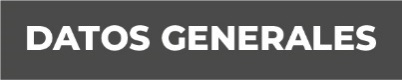 Nombre: José Luis Robledo GarcíaGrado de Escolaridad: Maestría en Derecho ProcesalCédula Profesional: 8071255.Teléfono de Oficina 235-323-28-12.Correo Electrónico: jrobledo@fiscaliaveracruz.gob.mxFormación Académica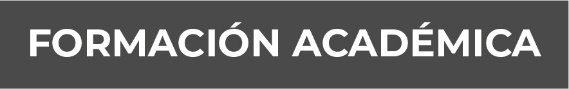 1997-2001Licenciatura en derecho Universidad VeracruzanaXalapa, Veracruz.2009-2011Maestría en Derecho ProcesalCentro Mexicano de Estudios de PostgradoXalapa, Veracruz.Trayectoria Profesional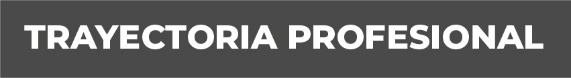 Junio 2014 – Marzo 2015 Agente Decimo Primero del Ministerio Público Investigador en Delitos Diversos de la Unidad Integral de Procuración de Justicia del XI Distrito Judicial, Xalapa, Veracruz.Marzo 2015 – Junio 2019 Fiscal Decimo Primero de la Unidad Integral de Procuración de Justicia del XI Distrito Judicial, Xalapa, Veracruz.Junio 2019 - Diciembre 2019Fiscal Encargado de la Sub Unidad Integral del IX Distrito Judicial Jalacingo, Veracruz, con sede en Tlapacoyan, Veracruz. Con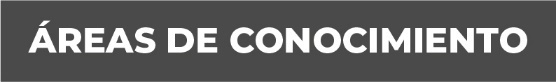 Derecho Penal, Derecho Procesal Penal,Derecho civil, derecho mercantil, Derecho laboral, Amparo, Derecho Constitucional, Criminología. 